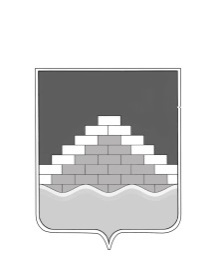 СОВЕТ НАРОДНЫХ ДЕПУТАТОВ ГОРОДСКОГО ПОСЕЛЕНИЯ- ГОРОД СЕМИЛУКИ ПЯТОГО СОЗЫВА СЕМИЛУКСКОГО МУНИЦИПАЛЬНОГО РАЙОНА ВОРОНЕЖСКОЙ ОБЛАСТИ__________________________________________________________________________________________________________________________ул. Ленина, 11, г. Семилуки, 396901РЕШЕНИЕот  «22» ноября 2018 года  № 172О налоге на имуществофизических лиц на 2019 годВ  соответствии c главой 32 Налогового кодекса Российской Федерации, Законом Воронежской области от 19.06.2015 № 105-ОЗ «Об установлении единой даты начала применения на территории Воронежской области порядка определения налоговой базы по налогу на имущество физических лиц исходя из кадастровой стоимости объектов налогообложения», Федеральным законом от 06.10.2003 № 131-ФЗ «Об общих принципах организации местного самоуправления в Российской Федерации» и на основании Устава городского поселения – город Семилуки, Совет народных депутатов городского поселения – город СемилукиРЕШИЛ:1. Установить и ввести в действие на территории городского поселения – город Семилуки с 1 января 2019 года налог на имущество физических лиц.2. Установить, что налоговая база по налогу на имущество физических лиц определяется исходя из кадастровой стоимости объекта налогообложения.3. Установить ставки налога на имущество физических лиц в следующих размерах: 4. Установить дополнительные категории налогоплательщиков, освобождаемые от уплаты налога на имущество физических лиц:5. Решение вступает в силу с 1 января 2019 года. 6. Опубликовать настоящее решение в средствах массовой информации и разместить на официальном сайте администрации городского поселения – город Семилуки в сети Интернет.7. Контроль за исполнением настоящего решения возложить на администрацию городского поселения – город Семилуки ( Гирчев А.И.)№ п/пОбъекты налогообложенияСтавка налога, %1-жилые дома, жилые помещения (квартиры, комнаты);-объекты незавершенного строительства в случае, если проектируемым назначением таких объектов является жилой дом;-единые недвижимые комплексы, в состав которых входит хотя бы одно жилое помещение (жилой дом);-гараж и машино-места;-хозяйственные строения или сооружения, площадь каждого из которых не превышает 50 квадратных метров и которые расположены на земельных участках, предоставленных для ведения личного подсобного, дачного хозяйства, огородничества, садоводства или индивидуального жилищного строительства0,12Объекты налогообложения, включенные в перечень, определяемый в соответствии с частю 7 статьи 378.2 Налогового Кодекса Российской Федерации.        В случае, если объект недвижимого имущества образован в результате раздела объекта недвижимого имущества или иного соответствующего законодательству Российской Федерации действия с объектами недвижимого имущества, включенными в перечень по состоянию на 1 января года налогового периода, указанный вновь образованный объект недвижимого имущества при условии соответствия его критериям, предусмотренным настоящей статьей, до включения его в перечень подлежит налогообложению по кадастровой стоимости, определенной на день внесения в Единый государственный реестр недвижимости сведений, являющихся основанием для определения кадастровой стоимости такого объекта.     А также объекты налогообложения, кадастровая стоимость каждого из которых превышает 300 млн. руб.1,03Прочие объекты налогообложения.0,5Категория льготниковКатегории объектовЧлены многодетных семей, в которых три и более ребенка в возрасте до 18 летЖилой дом, квартира, комната, дачный и (или) садовый домик, гараж, машино-местоДети-сироты в возрасте до 18 летЖилой дом, квартира, комната, дачный и (или) садовый домик, гараж, машино-местоДети, оставшиеся без попечения родителей, в возрасте до 18 летЖилой дом, квартира, комната, дачный и (или) садовый домик, гараж, машино-местоОдинокие матери и их дети в возрасте до 18 летЖилой дом, квартира, комната, дачный и (или) садовый домик, гараж, машино-местоГлава городского поселения –город СемилукиС.И. Маршавин